3 replies to Holy C.R.A.A.P. activity – Curator Module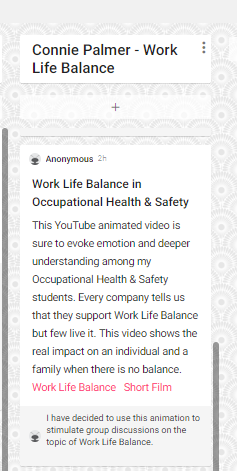 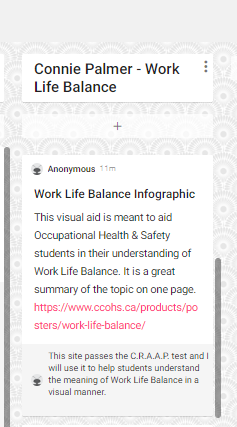 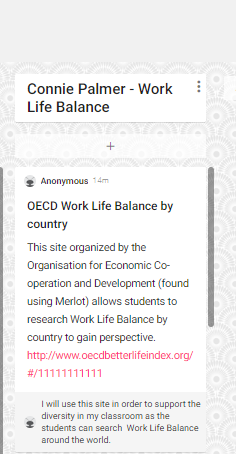 